Publicado en Europa el 23/03/2020 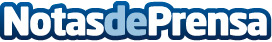 Schréder suspende temporalmente la producción en cuatro fábricas europeasGrupo Schréder, líder mundial en soluciones inteligentes en Iluminación exterior, ha anunciado que suspenderá temporalmente la producción de 4 de sus fábricas europeas para mitigar la propagación del COVID-19 en las ciudadesDatos de contacto:Marta949325080 Nota de prensa publicada en: https://www.notasdeprensa.es/schreder-suspende-temporalmente-la-produccion Categorias: Internacional Nacional Sociedad Industria Téxtil Innovación Tecnológica Construcción y Materiales http://www.notasdeprensa.es